根据《天津理工大学2021年硕士研究生招生复试工作方案》要求，现对2021年管理学院拟录取硕士研究生会计专业（一志愿）名单进行公示。  如果对录取结果有疑义可以在公示期内进行反映。  监督举报电话：022-60215566  天津理工大学管理学院：022-60214760  公示期：2021年3月30日至2021年4月13日。（10个工作日）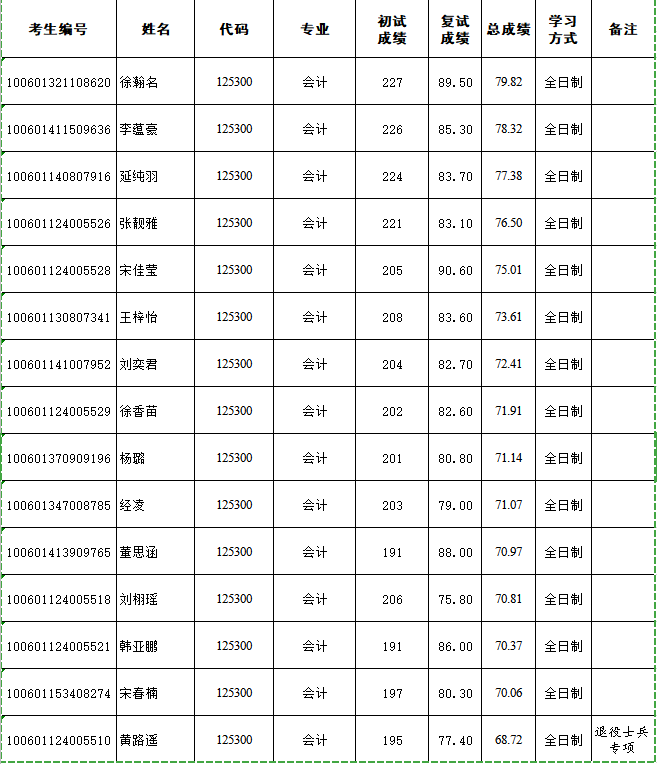 